Załącznik nr 11 do umowy o dofinansowanie projektu nr POWR.05.01.00-00-0018/18-00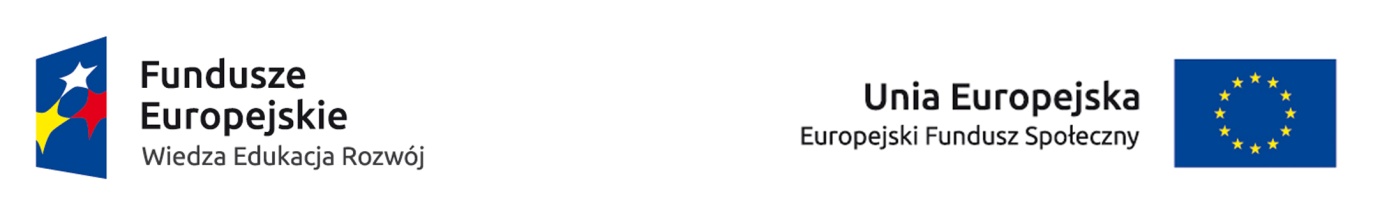 Oświadczenie lekarza i uczestnika projektu o udzielonym świadczeniu zdrowotnymBeneficjent: Centrum Medyczno-Diagnostyczne Sp. z o. o. wraz z partnerami: Centrum Medyczne Szpital Św. Rodziny oraz Warszawski Uniwersytet Medyczny Tytuł projektu: „Uśmiech Mamy" Program w zakresie edukacji i profilaktyki depresji poporodowej”Numer umowy: nr POWR.05.01.00-00-0018/18-00Tytuł programu profilaktycznego: Program w zakresie edukacji i profilaktyki depresji poporodowejNazwa świadczenia zdrowotnego udzielonego uczestnikowi projektu - zgodna z wykazem stawek jednostkowych Konsultacja psychologicznaImię i nazwisko uczestnikaPESEL Adres zamieszkaniaWojewództwoData udzielenia świadczenia zdrowotnegoPodpis uczestnika projektuNazwa podmiotu leczniczego i pieczęć, w którym udzielono świadczenia zdrowotnegoAdres podmiotu leczniczegoWojewództwoData udzielenia świadczenia zdrowotnegoImię i nazwisko lekarza udzielającego świadczenie zdrowotne lub osoby wykonującej badania laboratoryjne/diagnostycznePodpis i pieczęć lekarza udzielającego świadczenie zdrowotne lub osoby wykonującej badania laboratoryjne/diagnostyczne